Appendix A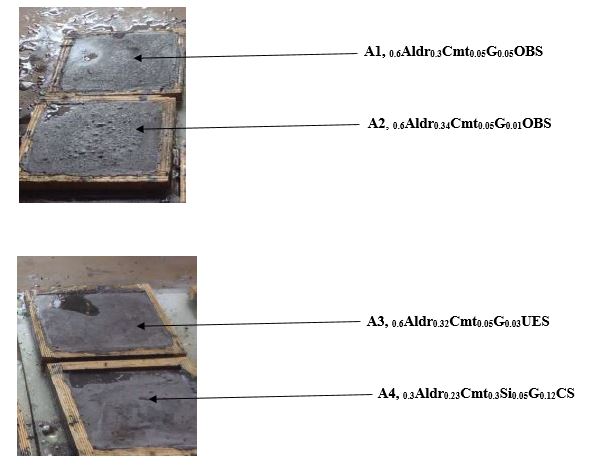              Image of Developed Aluminium dross composite Nomenclature for developed ceiling materialsAldr				Aluminium DrossCmt				CementG				GraphiteSi				SiliconCS				Coconut ShellOBS				Oil Bean Stalk